Personal ProfileEducational ProfileB.Com		            Arunachal University, Itanagar		            Year of award- 2003		Professional ExperienceAdministrative ExperienceCentre Coordinator, APSSB Exam-2021.Centre Coordinator, UGC NET Exam- 2021.Centre Coordinator, SLET Exam- 2021Centre Coordinator, UGC NET Exam- 2020.Centre Coordinator, APPSC (Prelms) Exam-2020Centre Coordinator, APSSB Exam- 2020.Member, Scientific equipment purchased committee, RGU.Member, Estimate committee, RGU.Member, Transport committee, RGU.Coordinator, RGUCET-2019, IGGC Tezu.Member, Stock verification committee, RGU.Deputy Coordinator, Centre for Entrepreneurship, RGU. (From 2015 till date)Research PublicationsA Study On Effectiveness Of Training And Development – A Case Study Of North Eastern Electric Power Corporation Ltd Head Office, Shilong,; A.Garg.; O.Mara.; Psychology and Education (Scopus), 2021, 57(9) ISSN: 00333077Page- 3447-3455.Recruitment and Selection in LIC of India: A Study of Itanagar, Naharlagun and Pasighat Branches, India,; P.Modi,; O.Mara.; East African Scholars Journal of Economics, Business and Management, Published by East African Scholars Publisher- Kenya, 2020, ISSN 2617-4464 (Print) and ISSN 2617-7269 (Online)Volume-3/Issue-1/Jan-2020(PP-07-13.Impact of Promotion on Employees Performance of LIC of India with Special Reference to Pasighat, Naharlagun and Itanagar Branches,; O.Mara,;P.Modi,; East African Scholars Journal of Economics, Business and Management, Published by East African Scholars Publisher- Kenya, 2020, ISSN 2617-4464 (Print) and ISSN 2617-7269 (Online)Volume-3/Issue-1/Jan-2020, 01-06Training and Development in LIC of India with Special Reference to Pasighat, Naharlagun and Itanagar Branches of Arunachal Pradesh, India.; P.Modi.; O. Mara.; International Journal of Humanities and Social Science Invention (IJHSSI), 2020, ISSN (Online): 2319 – 7722, ISSN (Print): 2319,Volume-3/Issue-1/Jan-2020, 20-24Performance Appraisal in LIC of India: Some Empirical Evidences from Naharlagun, Itanagar and Pasighat Branches of Arunachal Pradesh, India,; .; O. Mara.; P.Modi,; International Journal of Humanities and Social Science Invention (IJHSSI), 2020, ISSN (Online): 2319 – 7722, ISSN (Print): 2319,Volume-3/Issue-1/Jan-2020, 15-19Bleeting-Namtsering and Pangsau-Nampong Cross Border Trade Centres of Arunachal Pradesh- An Application of SWOT Analysis: P.Modi.; K. Chand.; O. Mara.; East African Scholars Journal of Economics, Business and Management, Kenya, 2018, ISSN-2617-4464(Print) ISSN-2617-7269(online) Volume-1/Issue-3/Dec 2018, 89-96Expenditure Pattern of Monpa Farmers From West Kameng District of Arunachal Pradesh, India.; P.Modi.; K. Chand.; O. Mara.; East African Scholars Journal of Economics, Business and Management, Kenya, 2018, ISSN-2617-4464(Print) ISSN-2617-7269(online) Volume-1/Issue-3/Dec 2018, 72-81Income Pattern of Monpa Farmers- A Case of West Kameng District of Arunachal Pradesh, India.; P.Modi.; K. Chand.; O. Mara.; East African Scholars Journal of Economics, Business and Management, Kenya, 2018, ISSN-2617-4464(Print) ISSN-2617-7269(online) Volume-1/Issue-3/Dec 2018, 82-88Research guidancePh.D scholarMr. Tagru TaluTopic of research: Development of Entrepreneurship Through Department of Skill Development and Entrepreneurship: A case study on Pradhan Mantry Kuaushal Vikas Yojana (PMKVY) in Arunachal Pradesh..Year of PhD degree: OngoingMr. Tem KutungTopic of research: Synopsis preparation is going on.Year of PhD degree: OngoingMr. Yibom BagraTopic of research: A comparative study on entrepreneurial attitude among APST and Non-APST in retails business: A case study on Papumpare District of Arunachal Pradesh. Year of PhD degree: OngoingMr. Mudang TagiaTopic of research: Impact of Service Quality on Tourist Satisfaction and behavior Intension: An Empirical Study on Tourist Circuit of Arunachal Pradesh.Year of PhD degree: OngoingCourse/Conference/Workshop organizedOrganized a special lecture on “The Art of Storytelling for entrepreneurship” under the aegis of Centre for Entrepreneurship, RGU, Doimukh, Arunachal Pradesh, IndiaDuration: 4th March, 2021.Role: Deputy CoordinatorOrganized two days webinar on Entrepreneurship: A Design Thinking Approach under the aegis of Centre for Entrepreneurship, RGU, Doimukh, Arunachal Pradesh, IndiaDuration: 24th -25th March, 2021.Role: Deputy CoordinatorOrganized 5 days webinar on National FDP on Latex and X-Fig. by the department of Management, RGU,Doimukh,(A.P), India.Duration: (5 Days) 18th September -22nd September, 2020.Role: Deputy CoordinatorOrganized Entrepreneurship Awareness Camp (EAC) in collaboration with EDII & NSTEDB, DST, GoI, at RGU, Doimukh, Arunachal Pradesh, India.Duration: (3 Days) 19th Nov-21st Nov, 2019Role- Deputy CoordinatorOrganized Workshop on Career Planning and Opportunities in the Organized Sector in collaboration with Career Counseling Cell, RGU and Placement Cell, RGU at RGU, Arunachal Pradesh, India.Duration: (2 Days) 18th Nov-19th Nov, 2019Role: CoordinatorOrganized Entrepreneurship Awareness Camp (EAC) in collaboration with EDII & NSTEDB, DST, GoI, at RGU, Doimukh, Arunachal Pradesh, India.Duration- (3 Days) 19th Nov-21st Nov, 2019Role- CoordinatorOrganized four weeks Entrepreneurship Development Programme on “ Rapid Water Cleaning using Bio-Resources and other low cost materials in Arunachal Pradesh” in collaboration with EDII & NSTEDB, DST, GoI Duration: (30 Days) 23rd Oct- 23rd Nov, 2017Role: Deputy CoordinatorOrganized Entrepreneurship Awareness Camp (EAC) in collaboration with EDII & NSTEDB, DST, GoIDuration: (3 Days) 30th Aug-1st Sept, 2017Role: Deputy CoordinatorOrganized one day workshop on: “Entrepreneurship in Arunachal Pradesh: Business Loan Perspective”.Duration: 10th Nov, 2016Role: Deputy CoordinatorCourse/Conference/Workshop etc. attendedTwo week interdisciplinary refresher course on Advanced Research Methodology held at Teaching Learning Centre, Ramanujan Collge University Of Delhi, India, during 20thth Auguest-3rd September, 2021.Participate in Educational CME on Strengthening Individuals, Families and Communities for Emotional Health held at Thursday Musing 46th Edition, Odisha, India, during 10th June 2021.Presented a paper on Challenges and Prospects in Management in the VUCA World held At Symbiosis Institute of Business Management, Nagpur, India, during 16th & 17th Feb. 2021.Title of paper: Objectives career process and Subjective Career Success among Mid-Level Managers: Analyzing the moderating role of gender.National webinar on ‘Strategy for Managing Personal Finance Including Mutual Funds During and After Covid-19 held at State College of Nursing, Dehradun, India, during 17th August 2020.Five days online faculty development programme on open, distance and online learning “Emerging new realities: Bridging the gap of regular and ODL mode held at RGU, Doimukh, Arunachal Pradesh, India, during 28th July-1st August 2020.14 Days National Faculty Development Programme on Data Analysis for Research in Social Sciences held at Teaching Learning Centre, Ramanujan Collge University Of Delhi, India, during 17th -20th June, 2020.Five days International online faculty development program on New Paradigms of Research in Commerce and Management mode held at RGU, Doimukh, Arunachal Pradesh, India, during 29 June- 3rd July- 2020.Two Weeks National Faculty Development Programme in Entrepreneurship held at Centre for Entrepreneurship, Rajiv Gandhi University, Doimukh, Arunachal Pradesh, India, during 23rd April -4th May, 2019.Delivered special lecture on Entrepreneurship Awareness Camp (EAC) organized by Centre for Entrepreneurship, RGU in collaboration with NSTEDB, DST, Govt. of India, during 19th November-21st November 2019.Topic: Objectives of EACSustainable Rural Livelihood: Emerging Dimensions held at Department of Commerce, Rajiv Gandhi University, Doimukh, Arunachal Pradesh, India, during 10th and 11th Nov 2017Title of paper: Micro Finance and Sustainable Development in North-East IndiaDelivered special lecture on Entrepreneurship Awareness Camp (EAC) organized by Centre for Entrepreneurship, RGU in collaboration with NSTEDB, DST, Govt. of India, during 23rd Oct. 2017.Topic: Product Costing & Cost ConsciousnessSustainable Rural Livelihood: Emerging Dimensions held at Department of Commerce, Rajiv Gandhi University, Doimukh, Arunachal Pradesh, India, during 10th and 11th Nov 2017Title of paper: Employment Generation Through Self Help Group (SHGs) - A Case Study on Papumpare District of Arunachal Pradesh14 days Faculty Development Programme held at Enterprise Development Programme, Kolkata, India, during 27th March-7th April 2017.Special Winter School held at North-Eastern Hill University, Meghalaya, India, during 26th Octeber-15th November, 2015.Financial Inclusion: Issues & Challenges held at Department of Commerce, Rajiv Gandhi University, Doimukh, Arunachal Pradesh, India, during 29th-30th April 2014Tile of the paper: Impact of Micro Credit on the Empowerment of Woman.Financial Inclusion: Issues & Challenges held at Department of Commerce, Rajiv Gandhi University, Doimukh, Arunachal Pradesh, India, during 29th-30th April 2014Tile of the paper: Impact of Micro Credit on the Empowerment of Woman.Rural Development in India: Issues, Progress & Programme effectiveness held at Department of Commerce, Rajiv Gandhi University, Doimukh, Arunachal Pradesh, India, during 26th-27th April 2013Tile of the paper: Prospect of Rural Tourism in Arunachal Pradesh and its Challenges.Rural Development in India: Issues, Progress & Programme effectiveness held at Department of Commerce, Rajiv Gandhi University, Doimukh, Arunachal Pradesh, India, during 29th-30th April 2014Tile of the paper: Role of Commercial Bank in Rural Development: A Study of Capital Complex, Itanagar(A.P)Two Weeks Workshop On Capacity Building-Cum Training Programme For Faculty of Social Science held at Department of Commerce RGU, Doimukh, Arunachal Pradesh, India, during 27th May-9th June 2013.Role of Women in Management and Governance in Higher Eduication with Special Reference to the North East held at Women Cell, Madhabdev College Teachers’ Unit, Assam, India, during 28th -29th April, 2012.Tile of the paper: Role of University for Expansion of Higher Education in Arunachal Pradesh.Microfinance and Sustainable Development in North-East India held at Lakhimpur Commerce College, Assam, India, during 30th -31st May 2012.Title of paper: Growth & Performance of Micro, Small and Medium Enterprise (MSME) in North East Region India.Climate Change in North East India: Causes, Impacts and Remedies held at Madhadev College, Narayanpur, Lakhimpur, Assam, India, during 11th -12th May, 2012.Title of paper: Causes and Impact of Climate Change in North East Region India ‘A Case Study of Arunachal Pradesh’Orientation Programme held at Academic Staff College, Himachal Pradesh University, Shimla, India, during 14th May-9th June, 2012. Photo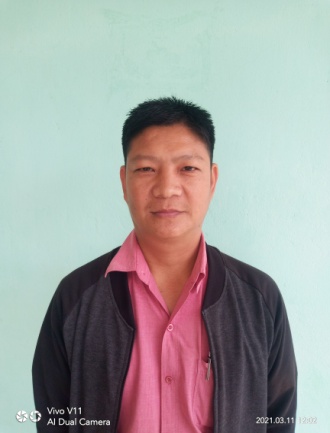 Dr. Odang MaraDr. Odang MaraPhotoAssistant Professor, Department of ManagementAssistant Professor, Department of ManagementPhotoRajiv Gandhi University, Rono Hills, DoimukhRajiv Gandhi University, Rono Hills, DoimukhPhotoArunachal Pradesh-791112Arunachal Pradesh-791112PhotoPhotoEmail: odang.tayeng@rgu.ac.in PhotoPhotoPhotoPhone No.: +91 9436079220Ph.D.Rajiv Gandhi University, Rono Hills, Doimukh, Arunachal Pradesh-791112, Year of award-2017Supervisor : Prof. Ranjit TamuliMBA Rajiv Gandhi University, Rono Hills, Doimukh, Arunachal Pradesh-791112, Year of award- 2008M.ComRajiv Gandhi University, Rono Hills, Doimukh, Arunachal Pradesh-791112, Year of award- 2005Assistant Professor, Department of Management Rajiv Gandhi University, Arunachal Pradesh, India1st February, 2010 -till date